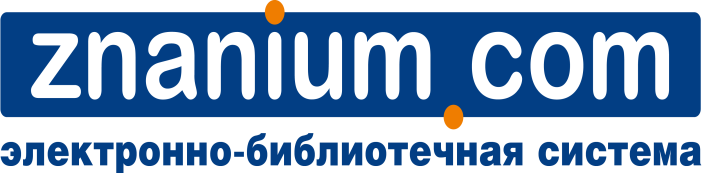                                                                                                     18.06.2018 г.  11.00 по московскому времени.Вебинар на тему «Как повысить индекс цитирования научных статей»Регистрационная формаЗаполненную форму просьба направить на адрес: kulikova_ov@infra-m.ruДоп. справки по тел.: Тел: (495)280-33-86, доб. 252.Оксана КуликоваНазвание организацииПредставительКонтакт